ที่ นศ ๗๒๘๐๑/ว 38			                             ที่ทำการองค์การบริหารส่วนตำบลกุแหระ							        หมู่ที่ ๗ ตำบลกุแหระ อำเภอทุ่งใหญ่							        จังหวัดนครศรีธรรมราช  ๘๐๒๔๐					       23 กันยายน 2564เรื่อง  ขอความร่วมมือประชาสัมพันธ์ประกาศใช้ข้อบัญญัติขององค์การบริหารส่วนตำบลกุแหระเรียน  กำนัน, ผู้ใหญ่บ้าน หมู่ที่-2-8 ผู้ประกาศข่าวประจำหมู่บ้าน หมู่ที่ 1-8 ตำบลกุแหระสิ่งที่ส่งมาด้วย  1. สำเนาประกาศองค์การบริหารส่วนตำบลกุแหระ  จำนวน 1  แผ่น	        2. สำเนาข้อบัญญัติงบประมาณรายจ่ายประจำปีงบประมาณ พ.ศ. 2565  จำนวน 1 เล่ม		ตามที่องค์การบริหารส่วนตำบลกุแหระ ได้ดำเนินการจัดทำข้อบัญญัติองค์การบริหารส่วนตำบลกุแหระ เรื่อง งบประมาณรายจ่ายประจำปีงบประมาณ พ.ศ. 2565 ซึ่งสภาองค์การบริหารส่วนตำบลได้มีมติเห็นชอบให้ตราเป็นข้อบัญญัติฯ ในคราวประชุมสภาฯ สมัยสามัญ สมัยที่ 3 ครั้งที่ 2/2564  เมื่อวันที่ 26 สิงหาคม 2564 โดยนายอำเภอทุ่งใหญ่ได้พิจารณาลงนามอนุมัติ และนายกองค์การบริหารส่วนตำบลได้      ลงนามประกาศใช้ข้อบัญญัติฉบับดังกล่าวเรียบร้อยแล้ว เมื่อวันที่ 23 กันยายน 2564  นั้น		ในการนี้ องค์การบริหารส่วนตำบลกุแหระจึงได้จัดส่งประกาศใช้ข้อบัญญัติฉบับดังกล่าวให้ทราบ และขอความร่วมมือประชาสัมพันธ์โดยปิดประกาศไว้ ณ ที่ศาลาประชุมหมู่บ้าน และประกาศทางหอกระจายข่าวประจำหมู่บ้านให้ประชาชนทราบโดยทั่วกัน 		จึงเรียนมาเพื่อทราบและพิจารณาดำเนินการต่อไป						ขอแสดงความนับถือ						(นายสุจิต  ชำนาญกิจ)					นายกองค์การบริหารส่วนตำบลกุแหระสำนักงานปลัดโทรศัพท์ 0 7535 4850เว็บไซต์ http://www.kurah.go.th E-mail : office@kurah.go.th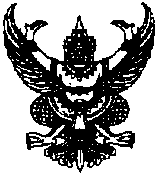 			     ประกาศองค์การบริหารส่วนตำบลกุแหระ	เรื่อง  ประกาศใช้ข้อบัญญัติงบประมาณร่ายจ่ายประจำปีงบประมาณ พ.ศ. 2564				  ---------------------------------------		ตามที่สภาองค์การบริหารส่วนตำบลกุแหระ ได้มีมติให้ความเห็นชอบร่างข้อบัญญัติงบประมาณรายจ่ายประจำปีงบประมาณ พ.ศ.2565  ในการประชุมสภาสมัยสามัญ สมัยที่ 3 ครั้งที่ 2 ประจำปี พ.ศ. 2564  เมื่อวันที่ 26 สิงหาคม 2564  และนายอำเภอทุ่งใหญ่ได้พิจารณาลงนามอนุมัติเป็นที่เรียบร้อยแล้ว เมื่อวันที่ 22 กันยายน 2564 นั้น		อาศัยอำนาจตามพระราชบัญญัติสภาตำบลและองค์การบริหารส่วนตำบล พ.ศ.2537 และแก้ไขเพิ่มเติมถึง (ฉบับที่ 7 ) พ.ศ.2562 มาตรา 87 องค์การบริหารส่วนตำบลกุแหระจึงประกาศใช้ข้อบัญญัติงบประมาณรายจ่ายประจำปีงบประมาณ พ.ศ.2565 โดยมีผลบังคับใช้ ตั้งแต่วันที่ 1 ตุลาคม 2564 เป็นต้นไป		จึงประกาศให้ทราบโดยทั่วกัน 	ประกาศ ณ วันที่ 23 กันยายน พ.ศ. 2565		( นายสุจิต  ชำนาญกิจ )				            นายกองค์การบริหารส่วนตำบลกุแหระ